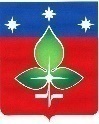 РЕВИЗИОННАЯ КОМИССИЯ ГОРОДА ПУЩИНОИНН 5039005761, КПП503901001, ОГРН 1165043053042ул. Строителей, д.18а, г. Пущино, Московская область, 142290Тел. (4967) 73-22-92; Fax: (4967) 73-55-08                                                                                                                            УТВЕРЖДАЮ                                                                              Председатель Ревизионной комиссии                                                                              ___________________Е.Е. Прасолова                                                                                                          26 мая 2020 г. г. Пущино                                                                                                                                            26.05.2020 г.Экспертное заключение № 5Ревизионной комиссии города Пущино на Проект решения Совета депутатов городского округа Пущино  «О внесении изменений в решение Совета депутатов от 28.11.2019 № 28/06 «О бюджете городского округа Пущино на 2020 год и на плановый период 2021 и 2022 годов» Экспертное заключение на Проект решения Совета депутатов городского округа Пущино «О внесении изменений в решение Совета депутатов от 28.11.2019 № 28/06 «О бюджете городского округа Пущино на 2020 год и на плановый период 2021 и 2022 годов» подготовлено Ревизионной комиссией города Пущино в соответствии с требованиями статьи 157 Бюджетного кодекса РФ, Положением о Ревизионной комиссии города Пущино, утвержденного решением Совета депутатов №68/13 от 19.02.2015 г. (с изменениями и дополнениями), Планом работы Ревизионной комиссии города Пущино на 2020 год, утвержденным Приказом Председателя Ревизионной комиссии города Пущино №  46  от «20» декабря 2019г. Изменения, вносимые в бюджет городского округа Пущино, обусловлены сокращением объема доходов на 299115 тыс. рублей, расходов на 326685 тыс. рублей на 2020 год. Размер дефицита бюджета увеличился и составляет 43911 тыс. рублей. В итоге имеются следующие основные изменения бюджета городского округа Пущино на 2020 год:Наблюдается сокращение расходов за счет вышестоящих бюджетов за счет снижения безвозмездных поступлений на 299115 тыс. рублей, а именно:сокращения на 295733 тыс. рублей субсидии бюджетам бюджетной системы РФ:- на софинансирование работ по капитальному ремонту и ремонту автомобильных дорог общего пользования местного назначения в размере 2054 тыс. рублей;- на обеспечение мероприятий по переселению граждан из аварийного жилищного фонда в размере 264795 тыс. рублей;- на поддержку государственных программ субъектов РФ и муниципальных программ формирования современной городской среды в размере -61110 тыс. рублей;- на устройство и капитальный ремонт электросетевого хозяйства, систем наружного освещения в рамках реализации приоритетного проекта «Светлый город» в размере 10541 тыс. рублей;- на подготовку основания, приобретение и установку плоскостных спортивных сооружений в муниципальных образованиях Московской области в размере 6984 тыс. рублей;- на организацию деятельности многофункциональных центров предоставления государственных и муниципальных услуг, действующих на территории Московской области, по реализации мероприятий, направленных на повышение уровня удовлетворенности граждан качеством предоставления государственных и муниципальных услуг в размере 228 тыс. рублей;	При этом, наблюдается увеличение финансирования некоторых показателей, а именно субсидии:- на организацию бесплатного горячего питания обучающихся, получающих начальное общее образование в государственных и муниципальных образовательных организациях в размере 3895 тыс. рублей;- в целях стимулирования инвестиционной деятельности в размере 39113 тыс. рублей;- на обустройство и установку детских игровых площадок на территории муниципального образования в размере 6500 тыс. рублей;- на реализацию мероприятий по улучшению жилищных условий многодетных семей – 1 тыс. рублей;- на организацию деятельности многофункциональных центров предоставления государственных и муниципальных услуг, действующих на территории Московской области, по обеспечению консультирования работниками МФЦ граждан в рамках Единой системы приема и обработки сообщений по вопросам деятельности в размере 470 рублей;2)  сокращения на 4419 тыс. рублей субвенции бюджетам бюджетной системы РФ:	- на выплату компенсации   родительской платы за присмотр и уход за детьми, осваивающими образовательные программы дошкольного образования в организациях Московской области, осуществляющих образовательную деятельность в размере 1231 тыс. рублей.	- на финансовое обеспечение государственных гарантий реализации прав граждан на получение общедоступного и бесплатного дошкольного, начального общего, основного общего, среднего общего образования в муниципальных образовательных организациях в Московской области, обеспечение дополнительного образования детей в муниципальных общеобразовательных организациях в Московской области, включая расходы на оплату труда, приобретение   учебников и учебных   пособий, средств обучения,  игр, игрушек, (за исключением расходов на содержание зданий и оплату коммунальных  услуг) в размере 1806 тыс. рублей;		При увеличении субвенции на осуществление переданных полномочий МО по организации мероприятий при осуществлении деятельности по обращению с животными без владельцев – 85 тыс. рублей; на осуществление полномочий по первичному воинскому учету на территориях, где отсутствуют военные комиссариаты – 1 тыс. рублей.увеличения межбюджетных трансфертов, предоставляемые из бюджета МО бюджетам городских округов на материально - техническое обеспечение клубов «Активное долголетие» в размере 1037 тыс. рублей.2. Сокращаются расходы за счет местного бюджета на 27570 тыс. рублей:	- на инвентаризацию и паспортизацию автомобильных и внутриквартальных дорог, ливневой канализации в размере 1600 тыс. рублей;	- на обеспечение мероприятий по переселению граждан из аварийного жилищного фонда в размере 20472 тыс. рублей;	- на мероприятия по содержанию систем наружного освещения в размере 793 тыс. рублей, где сокращается финансирование на мероприятие по модернизации систем наружного освещения в рамках проекта «Светлый город» в размере 2223 тыс. рублей, при увеличении финансирование на расходы по модернизации систем наружного освещения (тех. инвентаризация сетей уличного освещения, разработка паспортов) на 1430 тыс. рублей;	- на мероприятия по благоустройству городского округа в размере 7151 тыс. рублей (сокращается финансирование мероприятия по подготовке основания, приобретения и установки скейт-парка – 1016 тыс. рублей; на благоустройство общественной территории, прилегающей к фонтану «Зеленая зона» - 8890 тыс. рублей;  увеличивается финансирование на обустройство и установку детских площадок – 66 тыс. рублей, на благоустройство общественной территории сквер Черкашина – 2393 тыс. рублей, на создание условий для занятия спортом в городском округе Пущино – 154 тыс. рублей, на благоустройство пешеходных зон в городском округе Пущино – 142 тыс. рублей);	- на целевые субсидии общеобразовательным школам на 177 тыс. рублей, при увеличении финансирования на организацию бесплатного питания обучающихся на 205 тыс. рублей;	- на мероприятия в сфере культуры – 120 тыс. рублей.	Ревизионная комиссия города Пущино предлагает Совету депутатов городского округа Пущино рассмотреть проект решения Совета депутатов города Пущино «О внесении изменений в решение Совета депутатов от 28.11.2019 № 28/06 «О бюджете городского округа Пущино на 2020 год и на плановый период 2021 и 2022 годов» с учетом настоящего Заключения.	Инспектор Ревизионной комиссии                                                                 Г.Н. Мордакина                                  